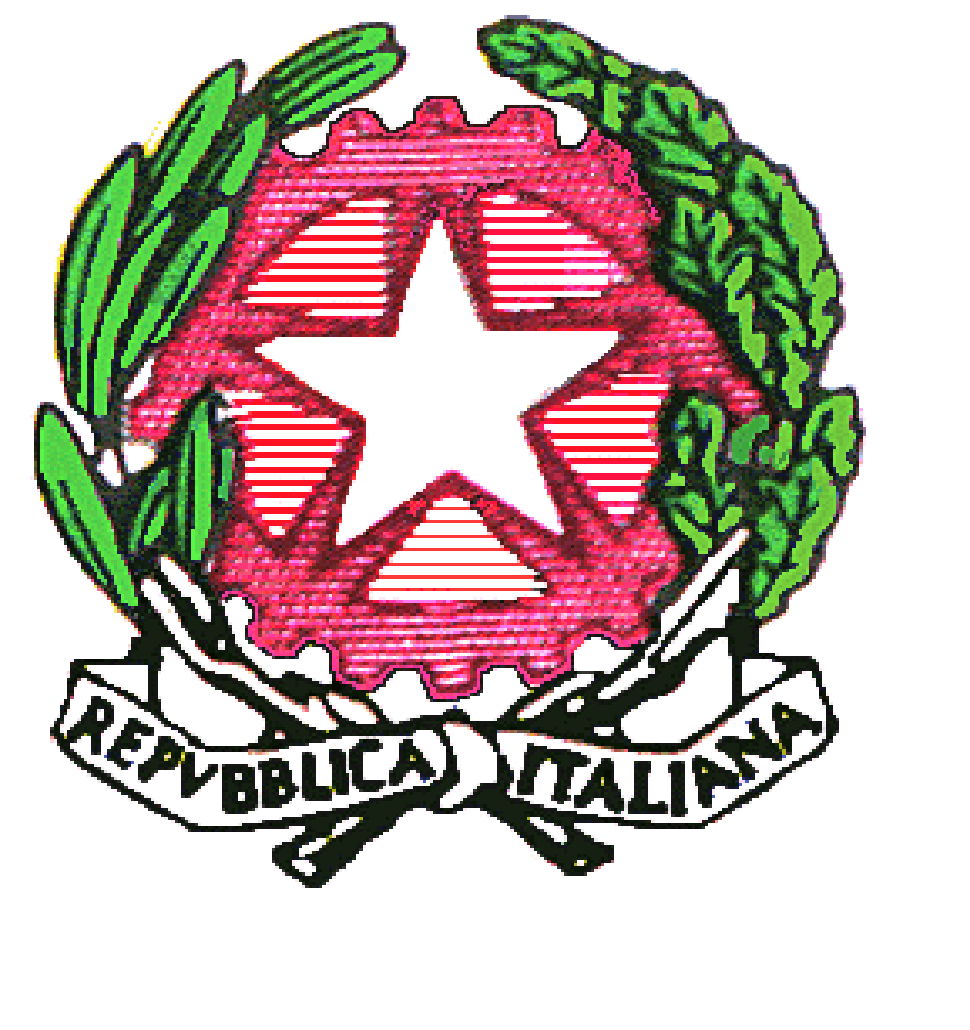 ISTITUTO COMPRENSIVO VILLAFRANCA TIRRENACodice Scuola   MEIC819005Via S. Giuseppe Calasanzio,17- Tel./Fax 090/334517C. F.   9710596083198049 VILLAFRANCA TIRRENA (ME)E – mail meic819005@istruzione.it    -  meic819005@pec.istruzione.itwww.icvillafrwncatirrena.edu.itAUTORIZZAZIONE AL TRATTAMENTO DEI DATI PERSONALI DEGLI ALUNNII sottoscritti ______________________________, _____________________________ genitori/tutori legale dell'alunna/o_________________________________________, nata/o a ______________________________, il ____________________, iscritta/o alla classe_______ sez._________,  della scuola ______________________________ del plesso di _______________________________ per l'anno scolastico 20__/20__;DICHIARANOdi aver ricevuto e preso visione dell’informativa sul trattamento dei dati personali degli alunni e dei loro familiari fornita dal titolare e, inoltre, (barrare con una croce):[  ] danno il consenso [ ] negano il consenso,al trattamento (inclusa la comunicazione) dei dati dello studente finalizzato ad agevolare l’orientamento e la formazione;[  ] danno il consenso [ ] negano il consenso,al trattamento (inclusa la diffusione attraverso canali istituzionali della scuola) di immagini fotostatiche e/o riprese video ritraenti lo studente nell’ambito di attività scolastiche.Villafranca Tirrena, __/__/___Firma per esteso di entrambi i genitori__________________________________________________